 HRP-021 | 02/01/2024| Author: T. Bechert | Approver: S. BrooksSOP: Pre-Review PURPOSEThis procedure establishes the process to pre-review a request for approval (approval of new research, approval to rely on an external IRB, humanitarian use device (HUD), continuing review of research, or modification to previously approved research) or a determination whether an activity is exempt Human Research or is not Human Research.The process begins when the IRB receives a request for local IRB approval, including requests from other institutions when this institution is the IRB of record, e.g., for a Collaborative Study or Multi-Site Study, or a request to rely on an external IRB.The process ends when the information has been placed on the agenda for an IRB meeting or will be handled by Non-Committee Review, or the information is sent to the Reliance Coordinator or IRB staff to review the request to rely on an external IRB.REVISIONS FROM PREVIOUS VERSIONRevised the workflow to incorporate DUA review; 10/2/23.Revised to incorporate HRP-803 - SOP - Reliance Pre-Review content per Huron HRPP Toolkit v5.1 release; 2/1/24.POLICYThe assigned IRB Coordinator will conduct pre-review within 10 business days of assignment. The IRB Coordinator will consult with their supervisor when review exceeds turnaround expectations. Any institution located in the United States that is engaged in federally-funded cooperative research must rely upon approval by a single IRB for that portion of the research that is conducted in the United States. The reviewing IRB will be identified by the Federal department or agency supporting or conducting the research or proposed by the lead institution subject to the acceptance of the Federal department or agency supporting the research.An NIH funded study being conducted at more than one U.S. site involving non-exempt human subjects research may be subject to the NIH Single IRB policy and/or the revised Common Rule cooperative research provision ( §46.114   ).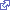 The VCU Post Approval Monitoring and Quality Improvement Program ( PAMQuIP), when applicable, performs routine or for-cause audits on studies relying on an external IRB.VCU evaluates requests for VCU IRB to serve as sIRB for federally funded or non-industry funded multi-site/collaborative research on a case-by-case basis.The addition of a participating site to a previously approved protocol for which the IRB will serve as the IRB of record for that participating site is considered a modification to previously approved research.Single subject protocol exceptions are reviewed as modifications to previously approved research. A new HUD protocol submission must be reviewed at a convened IRB meeting. Continuing review of a HUD can be handled by Non-Committee Review.RESPONSIBILITIESIRB staff members carry out these procedures.PROCEDUREIf the submission is a response to modifications required to secure approval received within 30 calendar days (RAMS-IRB will auto-withdraw the submission if not returned within 30 calendar days of the IRB review date):Evaluate whether the investigator made the required modifications.If the investigator made the required modifications, follow HRP-052 - SOP - Post-Review to issue an approval.If the investigator did not make the required modifications or made unrequested modifications, execute the  “Changes Requested by IRB staff” activity and offer the investigator the opportunity to correct the submission.If the investigator will correct the submission, have the investigator make changes then execute the “Submit Changes” activity and stop processing the current submission until changes are received.If the investigator will not correct the submission, have the investigator execute the “Submit Changes” activity to resubmit and continue processing.If the request is for this institution to rely on an external IRB:Refer to HRP-806 - SOP - Review Request to Rely on External IRB.If the request includes review of a pSite submission:Determine if the pSite is engaged in the non-exempt human subjects research using HRP-311- WORKSHEET - Engagement Determination.If the pSite is not engaged in the non-exempt human subjects research, execute the “Submit Invitation Decision” activity to notify the lead investigator using HRP-850 - LETTER - Decline to Serve that this IRB will not serve as the IRB of Record for the pSite.If the pSite is engaged, click on the Institutional Profile area in the IRB system and:Confirm that the pSite has an active profile.  If not, see 5.3.2.2.1.Determine whether an existing Authorization Agreement covers the study activities for the pSite.If not, follow HRP-801 - SOP - Establishing Authorization Agreements to collect the information needed to confirm reliance and create a new or updated Institutional Profile in the IRB system.Execute the “Submit Invitation Decision” activity to notify the pSite using HRP-851 - LETTER - Invitation Decision or HRP-850 - LETTER - Decline to Serve that this IRB will or will not serve as the IRB of Record for their participation in the study.If the IRB will serve as the sIRB for the pSite, after all site materials are submitted, proceed to next section.For all other submissions, complete HRP-401 - Checklist - Pre-Review or review the previously completed checklist and revise as needed, considering the items on HRP-308 - WORKSHEET - Pre-Review and note all remaining contingencies in the “Notes” section.Perform the “Upload Administrative Documents” Activity to attach applicable documents: HRP-401 - Checklist - Pre-Review.Layer the revised pre-review checklist, when applicable, to the previous version.All applicable special determination checklists for completion by the assigned reviewer(s).When assigning to an IRB member for review, include HRP-314a - WORKSHEET - Criteria for Approval Reviewer Summary.   If the information is not complete, contact the investigator by selecting the “Changes Requested by IRB Staff” Activity. Offer the investigator the opportunity to provide additional information.Continue processing once the investigator responds to the request for additional information.If the request is for an initial approval, use HRP-308 - Worksheet - Pre-Review to assess the completeness of the submission, identifying any incomplete responses or missing materials (e.g., missing informed consent process information). Also assess the following as it relates to the submission: Search the RAMS-IRB system for all of the principal investigator’s open studies to determine if they have any studies in a lapsed state. If the principal investigator has any lapsed studies, note in the “Notes” section of HRP-401 - Checklist - Pre-Review.  Refer the identified lapsed studies to the PAMQuIP Monitor. If the study is FDA-regulated, and involves a new or unfamiliar investigator, search the FDA debarment list to see if the principal investigator is listed. See FDA Expired Debarment List (Drug Product Applications) | FDA.If the principal investigator is listed, note in the “Notes” section of HRP-401 - Checklist - Pre-Review. If the study involved clinical elements, search the “Privileged Personnel List”, to confirm that the principal investigator holds appropriate, current credentials. If the principal investigator is not listed, note in the “Notes” section of HRP-401 - Checklist - Pre-Review. Initiate COI ancillary review by executing the “Create AIRS Review Request” activity. Select the checkbox for each name and click “OK” to complete the process.Confirm the COI Status tab contains a Disposition Date and a final Disposition state (e.g., Complete - No COI, or where a management plan has been established).If under review, navigate to AIRS from RAMS-IRB. Enter the “Research Submission Review Lookup” tab and search for the current submission ID. Under “Activities” select “Award or Approval Imminent” and add comment to request COI review.Consult with the supervisor to determine whether review assignment may proceed.Confirm the Principal Investigator (and Medically or Psychologically Responsible Investigator, and Lead Student/Trainee Investigator, if applicable) have completed the required CITI training by uploading their training completion certificate with the IRB submission. The PI is responsible for ensuring all other study staff have current CITI training. If training is not complete, note in the “Notes” section of HRP-401- Checklist - Pre-Review. Notify the investigator. Review may proceed but the final determination letter may not be issued until the training certificate is provided.  If the study involves sharing a Limited Data Set (LDS) from VCU Health system to an internal entity, confirm a Data Use Agreement for LDS signed by investigator is provided. Send to HRPP Director for signature.Log in to Docusign using VCU credentials.Upload PDF of the DUA for LDS to Docusign.Use Docusign to add fields for name, title, date, and signature.Send to HRPP Director for completion. Docusign will send the signed PDF back once complete.Upload finalized PDF to “Documents” tab in RAMS-IRB.If there are any materials listed above, or reviewed as part of HRP-308 - Worksheet - Pre-Review that are missing or incomplete add all information to HRP-401 - Checklist - Pre-Review and upload to the submission. Select the “Changes Requested by IRB Staff” Activity and inform them that they must address all missing or incomplete items before the new request for initial approval will be accepted. If the submission is complete and there are no outstanding items, proceed to the step 5.7 below. If the submission is a continuing review, use HRP-308 - Worksheet - Pre-Review to assess the completeness of the submission, identifying any incomplete responses or missing materials. Also assess the following as it relates to the submission: Review Private Comments from the parent submission to identify content relevant to follow-on submissions.Initiate COI ancillary review by executing the “Create AIRS Review Request” activity. Select the checkbox for each name and click “OK” to complete the process.Confirm the COI Status tab contains a Disposition Date and a final Disposition state (e.g., Complete - No COI, or where a management plan has been established).If under review, navigate to AIRS from RAMS-IRB. Enter the “Research Submission Review Lookup” tab and search for the current submission ID. Under “Activities” select “Award or Approval Imminent” and add comment to request COI review.Consult with the supervisor to determine whether review assignment may proceed.Confirm the Principal Investigator (and Medically or Psychologically Responsible Investigator, and Lead Student/Trainee Investigator, if applicable) have completed the required CITI training by uploading their training completion certificate with the IRB submission. The PI is responsible for ensuring all other study staff have current CITI training.If training is not complete, note in the “Notes” section of HRP-401- Checklist - Pre-Review. Notify the investigator. Review may proceed but the final determination letter may not be issued until the training certificate is provided. If there are any materials listed above, or reviewed as part of HRP-308 - Worksheet - Pre-Review that are missing or incomplete add all information to HRP-401 - Checklist - Pre-Review and upload to the submission. Select the “Changes Requested by IRB Staff” Activity and inform them that they must address all missing or incomplete items before the new request for initial approval will be accepted.If the submission is complete and there are no outstanding items, proceed to section 5.8 below. If the submission is a modification to previously approved research, use HRP-308 - Worksheet - Pre-Review to assess the completeness of the submission, identifying any incomplete responses or missing materials. Also assess the following as it relates to the submission:Review Private Comments from the parent submission to identify content relevant to follow-on submissions.Newly adding a Principal Investigator (and Medically or Psychologically Responsible Investigator, and Lead Student/Trainee Investigator, if applicable), initiate COI ancillary review by executing the “Create AIRS Review Request” activity. Select the checkbox for each name and click “OK” to complete the process.Confirm the COI Status tab contains a Disposition Date and a final Disposition state (e.g., Complete - No COI, or where a management plan has been established).If under review, navigate to AIRS from RAMS-IRB. Enter the “Research Submission Review Lookup” tab and search for the current submission ID. Under “Activities” select “Award or Approval Imminent” and add comment to request COI review.Consult with the supervisor to determine whether review assignment may proceed. Confirm the newly added Principal Investigator (and Medically or Psychologically Responsible Investigator, and Lead Student/Trainee Investigator, if applicable) have completed the required CITI training by uploading their training completion certificate with the IRB submission, if applicable. The PI is responsible for ensuring all other newly added study staff have current CITI training. If training is not complete, note in the “Notes” section of HRP-401- Checklist - Pre-Review. Notify the investigator. Review may proceed but the final determination letter may not be issued until the training certificate is provided. If there are any materials listed above, or reviewed as part of HRP-308 - Worksheet - Pre-Review that are missing or incomplete add all information to HRP-401 - Checklist - Pre-Review and upload to the submission. Select the “Changes Requested by IRB Staff” Activity and inform them that they must address all missing or incomplete items before the new request for initial approval will be accepted. If the submission is complete and there are no outstanding items, proceed to section 5.8 below.  Evaluate the most likely level of review using HRP-310 - WORKSHEET - Human Research Determination, HRP-311 - WORKSHEET - Engagement Determination, HRP-312 - WORKSHEET - Exemption Determination, HRP-313 - WORKSHEET - Expedited Review, and/or HRP-323 - WORKSHEET - Criteria for Approval HUD as references:If the request can be handled as a Non-Committee Review and the principal investigator does not have any lapsed studies and is not on the FDA debarment list (for FDA-regulated projects only) , follow HRP-031 - SOP - Non-Committee Review Preparation.If the request cannot be handled as a Non-Committee Review, move the submission entry from the tracking document to the next open meeting tab in the FB Tracking Document so the submission may be placed on an upcoming meeting agenda for an IRB with appropriate scope. (Do not assign a Veterans Administration (VA) protocol to a commercial IRB unless it has been specifically designated by the VA Office of Research and Development to serve as an IRB for cooperative research.)If the request is a non-emergency individual patient expanded access use of an investigational drug, follow HRP-040 - IRB Meeting Preparation, even if an IRB waiver is requested/granted by FDA.MATERIALSHRP-024 - SOP - New InformationHRP-031 - SOP - Non-Committee Review PreparationHRP-040 - SOP - IRB Meeting PreparationHRP-052 - SOP - Post-ReviewHRP-308 - WORKSHEET - Pre-ReviewHRP-310 - WORKSHEET - Human Research DeterminationHRP-311 - WORKSHEET - Engagement DeterminationHRP-312 - WORKSHEET - Exemption DeterminationHRP-313 - WORKSHEET - Expedited ReviewHRP-314a - WORKSHEET - Criteria for Approval Reviewer SummaryHRP-323 - WORKSHEET - Criteria for Approval HUDHRP-401 - CHECKLIST - Pre-ReviewHRP-806 - SOP - Review Request to Rely on External IRB HRP-815 - FORM - Institutional Profile HRP-850 - LETTER - Decline to Serve HRP-851 - LETTER - Invitation DecisionHRP-861 - WORKBOOK - Institutional ProfilesREFERENCESAAHRPP elements I.1.A, I-2, I.6.B, I.7.A, I-9, II.2.A-D, II.2.E-II.2.E.2, II.2.F-II.2.F.3